Муниципальное бюджетное учреждение социального обслуживания «Травниковский центр помощи детям, оставшимся без попечения родителей» Чебаркульского района Челябинской области  Социальный проект«С теплом и добротой»Воспитатель: С.В.Красноперовас.Травники 2018г.«С теплом и добротой»Куратор проекта:                                   Красноперова С.В. Тип проекта:                                                                                                                      - по предмету деятельности:                          информационный                                                                      - по времени реализации:                               краткосрочный                                                   - по количеству участников:                          групповой                                                                                                      - направление                                                  патриотическое                     Актуальность проекта.Великая Отечественная Война – это наша история и  подвиг советских людей, принявших на себя главную тяжесть в борьбе с фашизмом, достойно и мужественно исполнивших свой  священный долг перед родиной.Наши земляки  внесли свой большой  вклад в общую Победу. Не менее был вклад и в тылу, ведь без единства фронта с тылом, без самоотверженного труда сотен и тысяч мужчин и женщин, стариков и подростков, пришлось бы во много раз тяжелее.  Очень важно сохранить  в памяти то, что мы знаем о войне, об участниках войны и тыла, детей войны.  Нам, особенно молодежи, необходимо помнить о ветеранах, тружениках тыла, детях войны их прошлой боевой жизни. Цель проекта:  - помощь ветеранам ВОВ, участникам тыла, нуждающимся в помощи и одиноким пенсионерам,- воспитание чувства гражданственности и патриотизма,  гордость  за свою Родину;Задачи проекта:- посещение ветеранов ВОВ и тыла, одиноких пенсионеров                                      - проведение знаковых мероприятий, посвященных Победе ВОВ                          - укрепление взаимопонимания и взаимосвязи между поколениямиУчастники проекта: воспитанники и воспитатель центра помощи детямСрок реализации проекта: апрель - май 2018г.    I этап  подготовительный  (1апреля – 14 апреля)    II этап  основной  (15 апреля- 30 апреля)     III этап  заключительный  (1мая- 9 мая)Этапы и механизмы реализации проектаМатериально- технические ресурсы проекта: Все указанные материально- технические ресурсы  получены от администрации «Травниковского ЦПД»Результаты  реализации проекта:                                                                                                                                                  - приобретение детьми навыков социального общения с взрослыми; - проявление внимания и уважения к ветеранам, пожилым людям, оказание      посильной помощи;                                                                                                                          -  проведение и организация мероприятий через совместные встречи                 - благодаря проекту дети повысили свою грамотность, научились  быть милосердными, способными сострадать, понимать других и творить добро, научились ценить дружбу.Пути развития проекта:Реализация проекта показала, что работу по данной теме нужно продолжать. 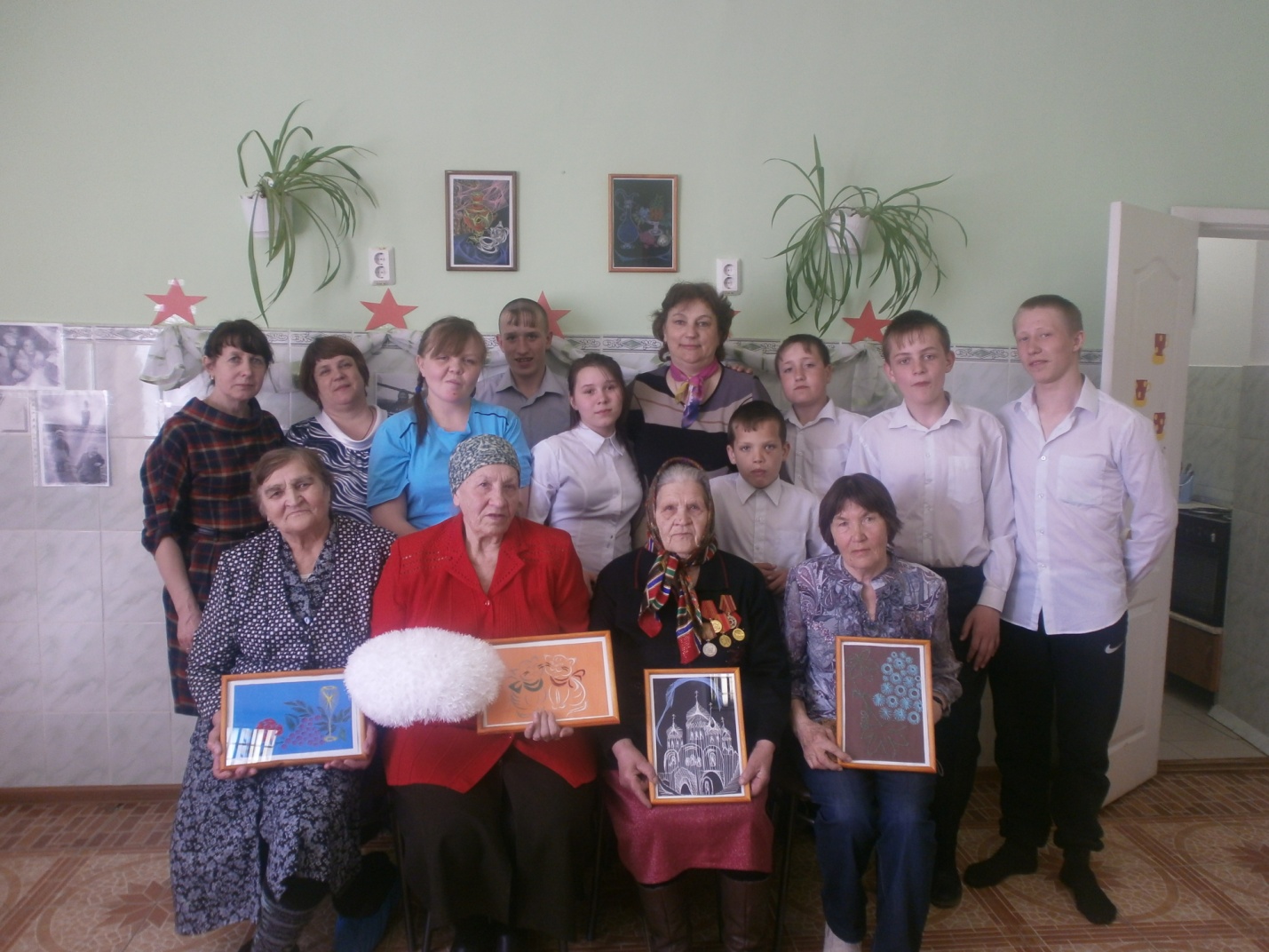 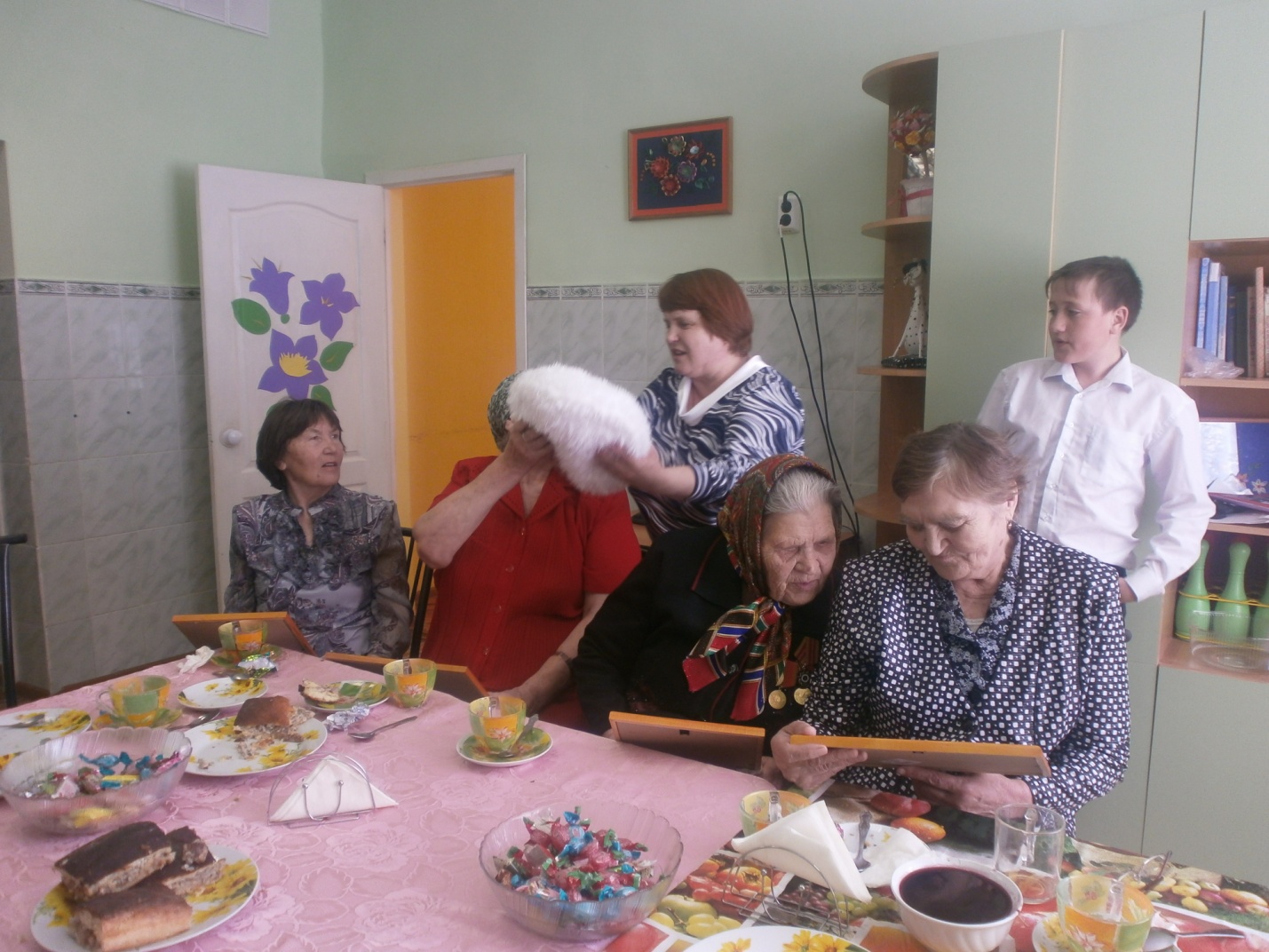 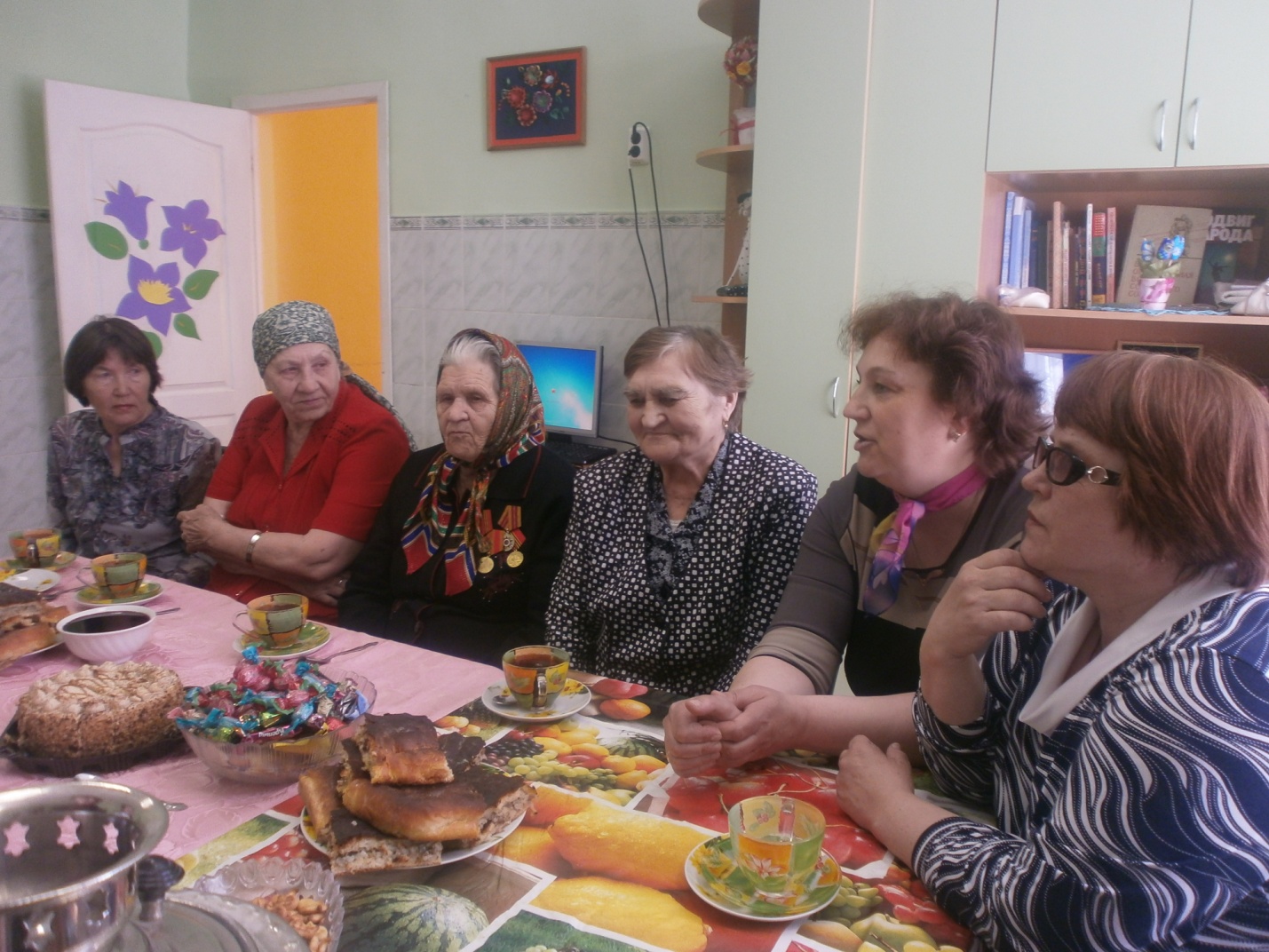 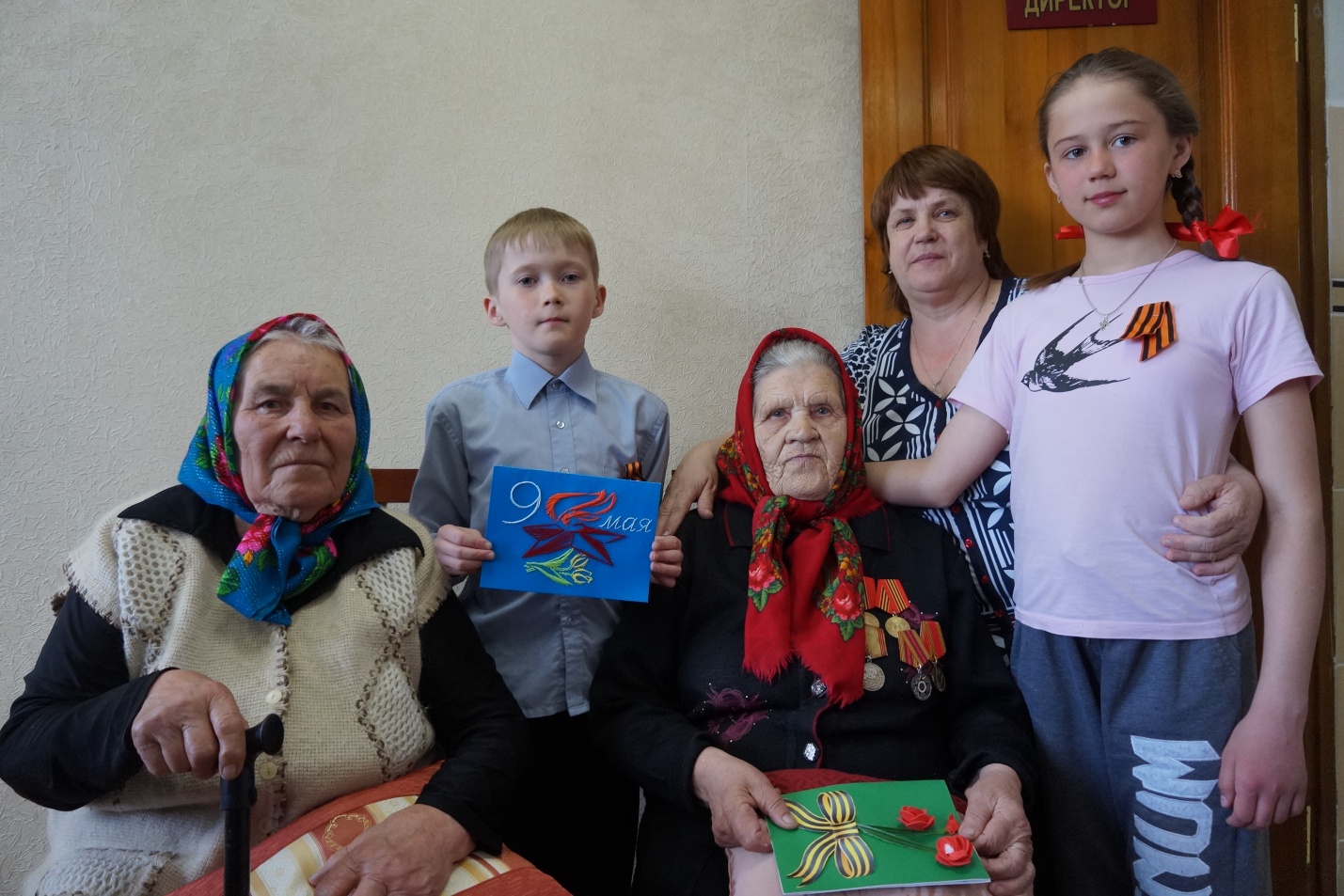 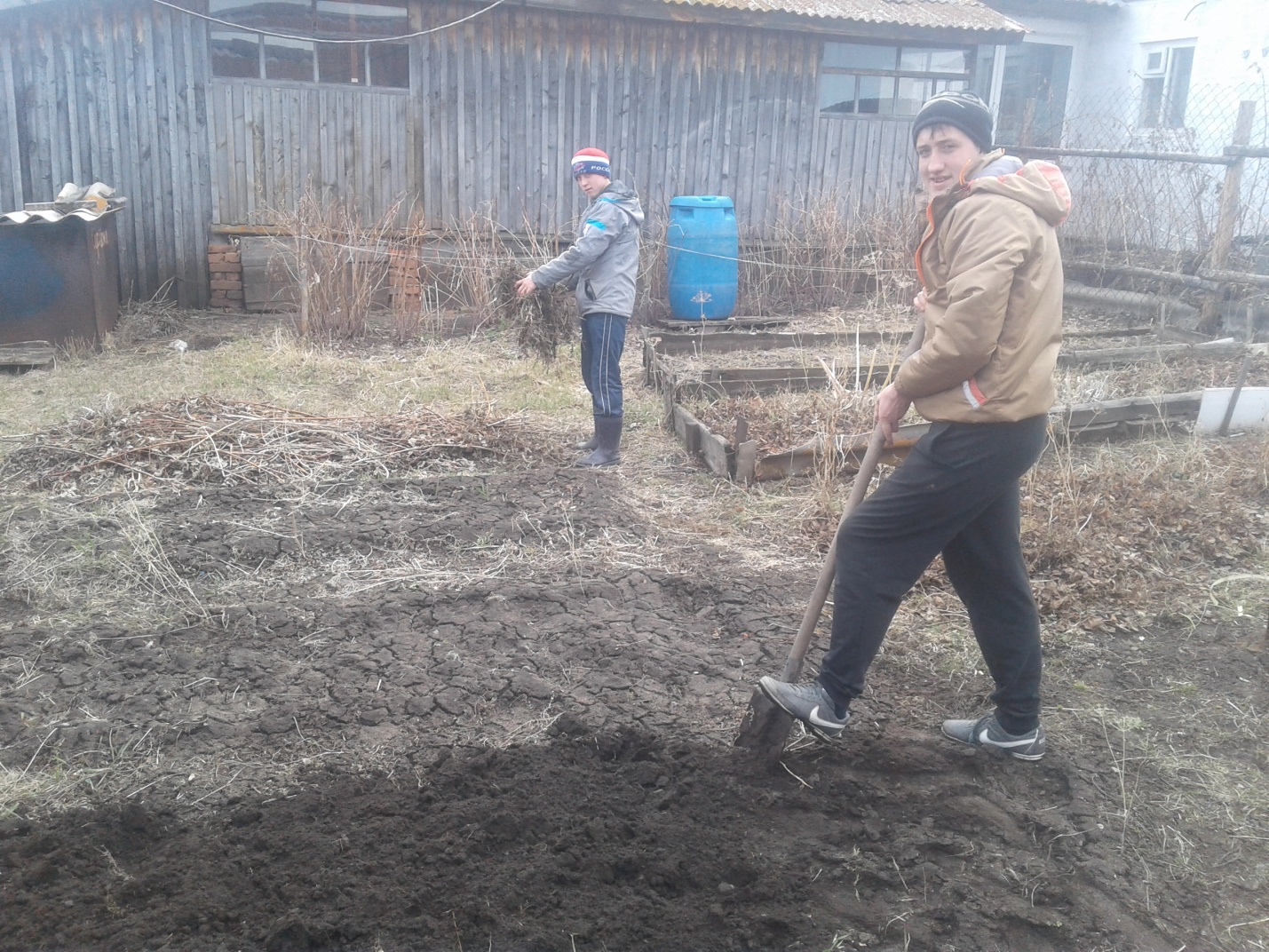 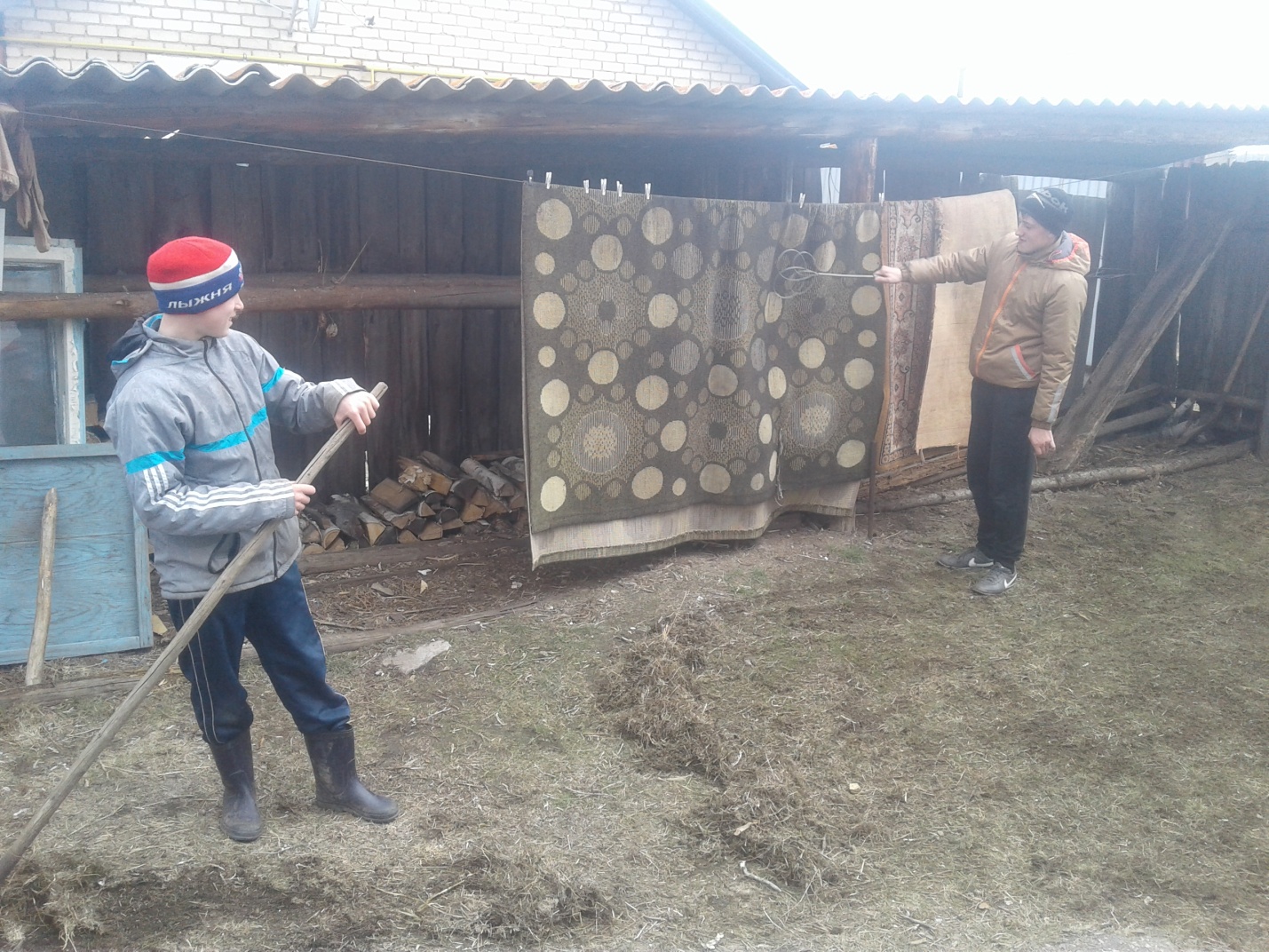 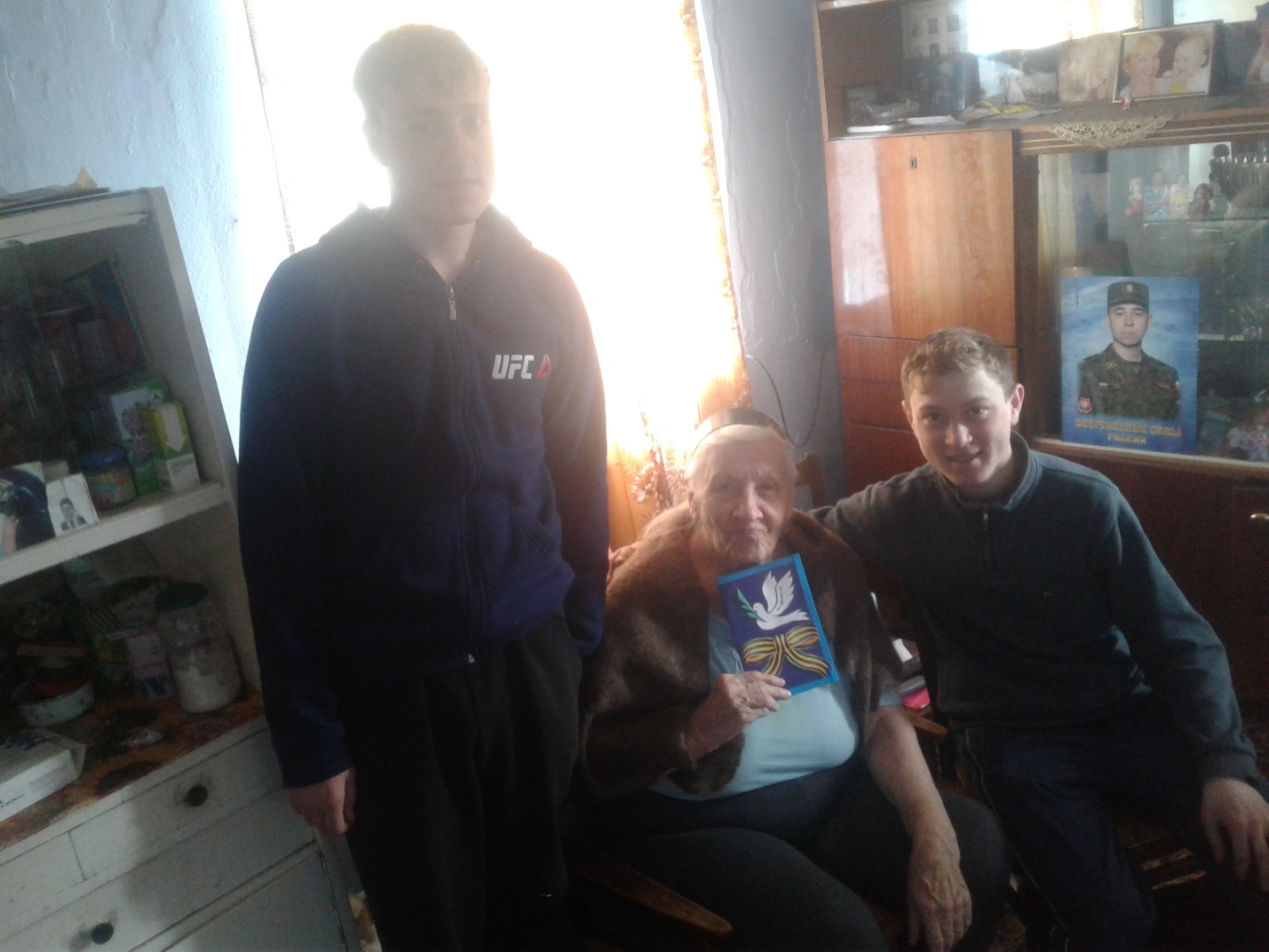 СрокЗадачиМероприятияОтветственные1.  Подготовительный этап1.  Подготовительный этап1.  Подготовительный этап1.  Подготовительный этап1- 14 апреля- заинтересовать детей в реализации проекта   - учить благодарить близких людей, за их теплоту и внимание- предложение проекта  - определение подшефного ветерана. В ходе данного этапа дети решают организационные вопросы  по оказанию помощи - -сделать фотоальбом  для ветеранов     воспитатель            дети      воспитательдети2. Основной этап2. Основной этап2. Основной этап2. Основной этап15 апреля             30 апреля            -получение знаний о ВОВ -учить таким качествам   русского человека, как трудолюбие, оптимизм   встреча с ветеранами- оказание необходимой помощи нуждающимся ветеранам и поздравления их с праздниками- воспитатель- воспитатель- дети                         3. Заключительный этап                         3. Заключительный этап                         3. Заключительный этап                         3. Заключительный этап1 мая -    9 мая- вручение поздравительных открыток  и подарков-подведение итогов- чувства детей после помощи ветеранам ВОВ Необходимо  проанализировать свою работу и запланировать новые шаги реализации.        -дети- взрослые